Печатное средство массовой информации органов местного самоуправления муниципального образования Войсковицкое сельское поселение Гатчинского муниципального района Ленинградской области – печатное изданиеАДМИНИСТРАЦИЯ ВОЙСКОВИЦКОГО СЕЛЬСКОГО ПОСЕЛЕНИЯГАТЧИНСКОГО МУНИЦИПАЛЬНОГО РАЙОНАЛЕНИНГРАДСКОЙ ОБЛАСТИ П О С Т А Н О В Л Е Н И ЕОт 18.05. 2023   					                                                             № 123Об утверждении отчета об исполнении бюджета МО Войсковицкое сельское поселениеГатчинского муниципального района   Ленинградской областиза 1 квартал 2023 годаВ соответствии со статьями 36, 264.2 Бюджетного кодекса Российской Федерации, Положением о бюджетном процессе в муниципальном образовании Войсковицкое сельское поселение Гатчинского муниципального района Ленинградской области, рассмотрев представленный бюджетным отделом администрации Войсковицкого сельского поселения отчет об исполнении бюджета муниципального образования Войсковицкое сельское поселение Гатчинского муниципального района Ленинградской области за 1 квартал 2023 года, администрация Войсковицкого сельского поселения Гатчинского муниципального района Ленинградской областиП О С Т А Н О В Л Я Е Т:Утвердить отчет об исполнении бюджета муниципального образования Войсковицкое сельское поселение Гатчинского муниципального района Ленинградской области за 1 квартал 2023 года (Приложение № 1).Направить отчет об исполнении бюджета муниципального образования Войсковицкое сельское поселение Гатчинского муниципального района Ленинградской области за  1 квартал 2023 года в Совет депутатов муниципального образования Войсковицкое сельское поселение Гатчинского муниципального района Ленинградской области и Контрольно-счетную палату Гатчинского муниципального района. Опубликовать настоящее постановление в печатном издании «Войсковицкий Вестник» и разместить на официальном сайте МО Войсковицкое сельское поселение.Контроль за исполнением настоящего постановления оставляю за собой.     Глава администрации   			                   		                 Е.В. Воронин Приложение №1к постановлению администрации Войсковицкого сельского поселения Гатчинского муниципального района Ленинградской областиОт 18.05.2023 № 123Отчетоб исполнении бюджетамуниципального образования Войсковицкое сельское поселение Гатчинского муниципального района Ленинградской областиза 1 квартал 2023 года        Отчет об исполнении бюджета муниципального образования Войсковицкое сельское поселение Гатчинского муниципального района Ленинградской области  за 1 квартал 2023 года:по доходам в сумме 13881,94 тыс.  руб. по расходам в сумме 15600,01 тыс.  руб. с превышением расходов над доходами (дефицитом бюджета муниципального образования Войсковицкое сельское поселение) в сумме 1718,07 тыс. руб., со следующими показателями: по источникам финансирования дефицита бюджета муниципального образования Войсковицкое сельское поселение за 1 квартал 2023 года согласно приложению 1 к настоящему Отчету;по поступлениям доходов в бюджет муниципального образования Войсковицкое  сельское поселение за 1 квартал 2023 года согласно приложению 2;по межбюджетным трансфертам, получаемым из других бюджетов в бюджет муниципального образования Войсковицкое сельское поселение за 1 квартал 2023 года согласно приложению 3;по исполнению расходов по разделам и подразделам, классификации расходов бюджета МО Войсковицкое сельское поселение за 1 квартал 2023 года согласно приложению 4, 4.1;по ведомственной структуре расходов бюджета муниципального образования Войсковицкое сельское поселение за 1 квартал 2023 года согласно приложению 5;по исполнению бюджетных ассигнований на реализацию муниципальных программ в МО Войсковицкое сельское поселение за 1 квартал 2023 года согласно приложению 6;по сведениям о численности муниципальных служащих органов местного самоуправления, работников муниципальных учреждений и фактических затратах на их денежное содержание по муниципальному образованию Войсковицкое сельское поселение за 1 квартал 2023 года согласно приложению 7;по отчету об использовании средств Резервного фонда администрации Войсковицкого сельского поселения Гатчинского муниципального района Ленинградской области за 1 квартал 2023 года согласно приложению 8; по исполнению программы муниципальных внутренних заимствований Войсковицкого сельского поселения за 1 квартал 2023 года согласно приложению 9;по исполнению программы муниципальных гарантий  
 Войсковицкого сельского поселения за 1 квартал 2023 года согласно приложению 10.Приложение 1к Отчету об исполнении  бюджета МО Войсковицкое сельское поселениеза 1 квартал 2023 годаПриложение 2к Отчету об исполнении  бюджета МО Войсковицкое сельское поселение за 1 квартал 2023 годаПриложение 3к Отчету об исполнении  бюджета МО Войсковицкое сельское поселениеЗа 1 квартал  2023 годаПриложение 4к Отчету об исполнении  бюджета  МО Войсковицкое сельское поселение за 1 квартал 2023 годПриложение 4.1к Отчету об исполнении  бюджета  МО Войсковицкое сельское поселение за 1 квартал 2023 годаРаспределение бюджетных ассигнований  по целевым статьям, группам и подгруппам видов расходов классификации расходов бюджетов, а также по разделам и подразделам классификации расходов бюджетов бюджета МО Войсковицкое сельское поселение на 2023г  Приложение 5к Отчету об исполнении  бюджета  МО Войсковицкое сельское поселение за 1 квартал 2023 годаВедомственная  структура  расходов бюджета МО Войсковицкое сельское поселение  на 2023 годПриложение 6Приложение 8к Отчету об исполнении  бюджета  МО Войсковицкое сельское поселение                                                                                                                                                                                                              за 1 квартал 2023 годаО   Т   Ч   Е   Тоб использовании средств по подразделу  0111 «Резервные фонды» администрации Войсковицкого сельского поселения Гатчинского муниципального района Ленинградской области                                                  за 1 квартал 2023 г.                                          *Средства резервного фонда администрации Войсковицкого сельского поселения за 1 квартал 2023 года  не использовалисьИсполнение программы муниципальных гарантий Войсковицкого сельского поселения на 2023 годУчредитель: Совет депутатов Войсковицкого сельского поселения и администрация Войсковицкого сельского поселенияПредседатель редакционного совета -  Воронин Евгений ВасильевичАдрес редакционного совета и типографии: Ленинградская область, Гатчинский район, п. Войсковицы, пл. Манина, д.17, тел/факс 8(81371) 63-560, 63-491, 63-505   официальный сайт: войсковицкое.рфБесплатно. Тираж 15 экзВойсковицкий Вестник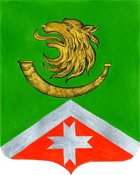 19  мая 2023 года №147Источники финансирования дефицита бюджета муниципального образования  Войсковицкое сельское поселениена 2023 годИсточники финансирования дефицита бюджета муниципального образования  Войсковицкое сельское поселениена 2023 годИсточники финансирования дефицита бюджета муниципального образования  Войсковицкое сельское поселениена 2023 годКодНаименованиеСумма(тыс.руб.)000 01 05 00 00 10 0000 000Изменение остатков средств бюджета на счетах по учету средств бюджета+1718,07Всего источников финансирования дефицита бюджета+1718,07Поступление доходов в бюджет муниципального образования Войсковицкое  сельское  поселение  за 1 квартал 2023г. Поступление доходов в бюджет муниципального образования Войсковицкое  сельское  поселение  за 1 квартал 2023г. Поступление доходов в бюджет муниципального образования Войсковицкое  сельское  поселение  за 1 квартал 2023г. Поступление доходов в бюджет муниципального образования Войсковицкое  сельское  поселение  за 1 квартал 2023г. Поступление доходов в бюджет муниципального образования Войсковицкое  сельское  поселение  за 1 квартал 2023г. Поступление доходов в бюджет муниципального образования Войсковицкое  сельское  поселение  за 1 квартал 2023г. Поступление доходов в бюджет муниципального образования Войсковицкое  сельское  поселение  за 1 квартал 2023г. Гл.администраторГл.администраторКод бюджетной классификацииНаименование Уточненный план доходов на 2023 год, (тыс.руб.)  Исполнено за 1 квартал  2023 год (тыс.руб.) % исполнения  к уточненному плану 2023 года% исполнения  к уточненному плану 2023 годаНАЛОГОВЫЕ И НЕНАЛОГОВЫЕ ДОХОДЫ28 909,003584,8112,40%12,40%НАЛОГОВЫЕ  ДОХОДЫ23 617,003214,5513,61%13,61%1 01 00000 00 0000 000НАЛОГИ НА ПРИБЫЛЬ, ДОХОДЫ15 304,001906,2712,46%12,46%1821821 01 02000 01 0000 110Налог на доходы физических лиц15 304,001906,2712,46%12,46%1 03 02000 00 0000 000НАЛОГИ НА ТОВАРЫ(РАБОТЫ, УСЛУГИ),РЕАЛИЗУЕМЫЕ НА ТЕРРИТОРИИ РОССИЙСКОЙ ФЕДЕРАЦИИ1 550,00462,9929,87%29,87%1001001 03 02230 01 0000 110Доходы от уплаты акцизов на дизельное топливо, подлежащие распределению между бюджетами субъектов РФ и местными бюджетами с учетом установленных дифференцированных нормативов отчислений в местные бюджеты700,00238,0134,00%34,00%1001001 03 02240 01 0000 110Доходы от уплаты акцизов на моторные масла для дизельных и (или) карбюраторных (инжекторных) двигателей, подлежащие распределению между бюджетами субъектов РФ и местными бюджетами с учетом установленных дифференцированных нормативов отчислений в местные бюджеты50,000,981,95%1,95%1001001 03 02250 01 0000 110Доходы от уплаты акцизов на автомобильный бензин, подлежащие распределению между бюджетами субъектов РФ и местными бюджетами с учетом установленных дифференцированных нормативов отчислений в местные бюджеты800,00224,0028,00%28,00%1 05 03000 00 0000 000ЕДИНЫЙ СЕЛЬСКОХОЗЯЙСТВЕННЫЙ НАЛОГ440,00122,0827,75%27,75%1821821 05 03010 01 0000 110Единый сельскохозяйственный налог (сумма платежа (перерасчеты, недоимка и задолженность по соответствующему платежу, в т.ч. по отмененному)440,00122,0827,75%27,75%1 06 00000 00 0000 000НАЛОГИ НА ИМУЩЕСТВО6 323,00723,2111,44%11,44%1821821 06 01030 00 0000 110Налог на имущество физических лиц1 607,00-4,74-0,30%-0,30%1821821 06 06033 00 0000 110Земельный налог c организаций, обладающих земельным участком, расположенным в границах сельских поселений2 500,00575,5523,02%23,02%1821821 06 06043 00 0000 110Земельный налог c физических лиц, обладающих земельным участком, расположенным в границах сельских поселений2 216,00152,406,88%6,88%НЕНАЛОГОВЫЕ  ДОХОДЫ5 292,00370,267,00%7,00%1 11 00000 00 0000 000ДОХОДЫ ОТ ИСПОЛЬЗОВАНИЯ ИМУЩЕСТВА, НАХОДЯЩЕГОСЯ В ГОСУДАРСТВЕННОЙ И МУНИЦИПАЛЬНОЙ СОБСТВЕННОСТИ1 220,00282,1123,12%23,12%6036031 11 05075 10 0000 120Доходы от сдачи в аренду имущества, составляющего казну сельских поселений (за исключением земельных участков)520,00110,0021,15%21,15%6036031 11 09045 10 0111 120Прочие поступления от использования имущества (найм муниципального жилья)700,00172,1124,59%24,59%1 13 00000 00 0000 000ДОХОДЫ ОТ ОКАЗАНИЯ ПЛАТНЫХ УСЛУГ И КОМПЕНСАЦИИ ЗАТРАТ ГОСУДАРСТВА-0,000,00%0,00%1 14 00000 00 0000 000ДОХОДЫ  ОТ ПРОДАЖИ МАТЕРИАЛЬНЫХ И НЕМАТЕРИАЛЬНЫХ АКТИВОВ4 050,000,000,00%0,00%6036031 14 02053 10 0000 410Доходы от реализации иного имущества, находящегося  в собственности поселений (за исключением имущества муниципальных бюджетных и автономных учреждений, а также имущества муниципальных унитарных предприятий, в том числе казенных), в части реализации основных средств по указанному имуществу4 050,000,000,00%0,00%1 16 00000 00 0000 000ШТРАФЫ, САНКЦИИ, ВОЗМЕЩЕНИЕ УЩЕРБА22,0006,00027,27%27,27%6036031 16 02020 02 0000 140Административные штрафы, установленные законами субъектов РФ об административных нарушениях, за нарушение муниципальных правовых актов22,006,0027,27%27,27%2 00 00000 00 0000 000БЕЗВОЗМЕЗДНЫЕ ПОСТУПЛЕНИЯ50 273,5610 297,1320,48%20,48%2 02 00000 00 0000 000Безвозмездные поступления от других бюджетов бюджетной системы Российской Федерации50 273,5610 297,1320,48%20,48%2 02 15000 00 0000 150Дотации  бюджетам субъектов  Российской Федерации и муниципальных образований21 075,806 322,7430,00%30,00%6036032 02 15001 10 0000 150Дотации бюджетам поселений на выравнивание  бюджетной обеспеченности21 075,806 322,7430,00%30,00%2 02 20000 00 0000 150Субсидии  бюджетам субъектов  Российской Федерации и муниципальных образований28 894,662 425,848,40%8,40%6036032 02 20216 10 0000 150Субсидии бюджетам поселений на осуществление дорожной деятельности в отношении автодорог общего пользования, а также капитального ремонта и ремонта дворовых территорий МКД, проездов к дворовым территория домов населенных пунктов15 000,00-0,00%0,00%6036032 02 2555 10 0000 150Субсидии бюджетам  сельских поселений на реализацию программ формирования современной городской среды6 469,261 293,8520,00%20,00%6036032 02 29999 10 0000 150Прочие субсидии бюджетам сельских поселений7 425,401 131,9915,24%15,24%2 02 30000 00 0000 150Субвенции бюджетам субъектов  Российской Федерации и муниципальных образований303,1082,1727,11%27,11%6036032 02 35118 10 0000 150Субвенции бюджетам сельских поселений на осуществление первичного воинского  учета на территориях, где отсутствуют военные комиссариаты299,6078,6526,25%26,25%6036032 02 030024 10 0000 150Субвенции на обеспечение выполнения органами местного самоуправления МО отдельных полномочий Лен.обл. в сфере административных правонарушений3,503,52100,57%100,57%ВСЕГО ДОХОДОВВСЕГО ДОХОДОВВСЕГО ДОХОДОВ     79 182,56        13 881,94   17,53%17,53%Межбюджетные трансферты,Межбюджетные трансферты,Межбюджетные трансферты,Межбюджетные трансферты,Межбюджетные трансферты,получаемые из других бюджетов за 1 квартал 2023 годаполучаемые из других бюджетов за 1 квартал 2023 годаполучаемые из других бюджетов за 1 квартал 2023 годаполучаемые из других бюджетов за 1 квартал 2023 годаполучаемые из других бюджетов за 1 квартал 2023 годаКод бюджетной классификацииНаименование бюджетных трансфертов Утверждено в 2023 году (тыс.руб.)Исполнено за  1 квартал 2023 г. (тыс.руб.)% исполненияКод бюджетной классификацииНаименование бюджетных трансфертов Утверждено в 2023 году (тыс.руб.)Исполнено за  1 квартал 2023 г. (тыс.руб.)% исполнения2 02 01001 10 0000 150Дотации бюджетам поселений на выравнивание  бюджетной обеспеченности 21075,806322,7430,00%2 02 02216 10 0000 150Субсидии бюджетам поселений на осуществление дорожной деятельности в отношение автодорог общего пользования, а также  капремонта  и ремонта дворовых территорий15000,000,000,00%2 02 2555 10 0000 150Субсидии бюджетам  сельских поселений на реализацию программ формирования современной городской среды6469,261293,8520,00%2 02 02999 10 0000 150Прочие субсидии бюджетам сельских поселений7425,401131,9915,24%2 02 02999 10 0000 150Субсидии на обеспечение стимулирующих выплат работникам муниципальных учреждений культуры Ленинградской области2347,60586,9025,00%2 02 02999 10 0000 151Субсидии на капитальный ремонт объектов (Культура)0,000,00 0,00%2 02 02999 10 0000 150Субсидии на комплекс мероприятий по борьбе с борщевиком Сосновского1799,000,00 0,00%2 02 02999 10 0000 150Субсидии на реализацию областного закона от 15 января 2018 года № 3-оз 1050,40545,0951,89%2 02 02999 10 0000 150Субсидии на реализацию областного закона от 28 декабря 2018 года № 147-оз228,400,00 0,00%2 02 02999 10 0000 150Субсидии на поддержку развития общественной инфраструктуры муниципального значения2000,00 0,000,00%2 02 03024 10 0000 150Субвенции на обеспечение выполнения органами местного самоуправления МО отдельных полномочий Лен.обл. в сфере административных правонарушений3,503,52100,57%2 02 35118 10 0000 150Субвенции бюджетам сельских поселений на осуществление первичного воинского  учета на территориях, где отсутствуют военные комиссариаты 299,6078,6526,25%ВСЕГО:50273,5610297,1320,48%Распределение бюджетных ассигнований по разделам и подразделам, классификации расходов бюджета МО Войсковицкое сельское поселение на 2023 год Распределение бюджетных ассигнований по разделам и подразделам, классификации расходов бюджета МО Войсковицкое сельское поселение на 2023 год Распределение бюджетных ассигнований по разделам и подразделам, классификации расходов бюджета МО Войсковицкое сельское поселение на 2023 год Распределение бюджетных ассигнований по разделам и подразделам, классификации расходов бюджета МО Войсковицкое сельское поселение на 2023 год Распределение бюджетных ассигнований по разделам и подразделам, классификации расходов бюджета МО Войсковицкое сельское поселение на 2023 год Распределение бюджетных ассигнований по разделам и подразделам, классификации расходов бюджета МО Войсковицкое сельское поселение на 2023 год Наименование показателяКод разделаКод подраздела Бюджет на  2023 год Исполнено за  1квартал 2023г% исполнения  к уточненному плану 2023годаОбщегосударственные вопросы010017475,643282,7618,78%Функционирование Правительства РФ, высших исполнительных органов гос.власти субъектов РФ, местных администраций010416500,643111,4218,86%Обеспечение деятельности финансовых, налоговых и таможенных органов и органов финансового (финансово-бюджетного) надзора0106257,0064,2525,00%Резервные фонды0111100,000,000,00%Другие общегосударственные вопросы 0113618,00107,0917,33%Национальная оборона0200314,6032,2410,25%Мобилизационная и вневойсковая подготовка0203314,6032,2410,25%Национальная безопасность и правоохранительная деятельность0300160,000,000,00%Профилактика терроризма и экстремизма0314160,000,000,00%Национальная экономика04007584,38322,534,25%Сельское хозяйство и рыболвство040520,000,000,00%Дорожное хозяйство (дорожные фонды)04096414,38268,534,19%Другие вопросы в области национальной экономики04121150,0054,004,70%Жилищно-коммунальное хозяйство050028623,486325,0122,10%Жилищное  хозяйство 05011566,07302,5319,32%Коммунальное хозяйство 0502662,95272,7741,15%Благоустройство050326394,465749,7121,78%Образование0700825,6010,001,21%Профессиональная подготовка, переподготовка и повышение квалификации070560,0010,0016,67%Молодежная политика 0707765,600,000,00%Культура, кинематография080031747,804861,4315,31%Культура 080131747,804861,4315,31%Социальная политика10001650,00266,0516,12%Пенсионное обеспечение10011650,00266,0516,12%Физическая культура и спорт11001060,00500,0047,17%Массовый спорт11021060,00500,0047,17%ВСЕГО РАСХОДОВ89441,5015600,0117,44%Наименование показателяЦелевая статья Вид расходаРаздел, подразделБюджет на 2023 годИсполнено за  1 квартал 2023г% исполненияПрограммная часть сельских поселений69 948,8312 023,4117,19%Муниципальная программа сельского поселения "Социально-экономическое развитие сельского поселения Гатчинского муниципального района Ленинградской области"7И0000000069 670,8311 921,3617,11%Мероприятия направленные на достижение цели федерального проекта «Благоустройство сельских территорий»7И802S431018 612,000,000,00%Реализация комплекса мероприятий по борьбе с борщевиком Сосновского на территориях муниципальных образований Ленинградской области 7И802S43102402 112,000,000,00%Реализация комплекса мероприятий по борьбе с борщевиком Сосновского на территориях муниципальных образований Ленинградской области (хим.обработка)7И802S431024405032 057,000,000,00%Реализация комплекса мероприятий по борьбе с борщевиком Сосновского на территориях муниципальных образований Ленинградской области (оценка эффективности)7И802S4310244050355,000,000,00%Благоустройство сельских территорий (Комплексное развитие сельских территорий)7И802S567061216 500,000,000,00%Реализация мероприятий по Капитальному ремонту объектов культуры (Иные цели)7И802S5670612080116 500,000,000,00% Мероприятия направленные на достижение цели федерального проекта  «Формирование комфортной городской среды»7И1F5555014 519,972 903,9920,00%Реализация программ формирования современной городской среды7И1F5555024014 519,972 903,9920,00%Реализация мероприятий по повышению уровня благоустройства территории МО Войсковицкое сельское поселение (ремонт Танковой аллеи в п.Новый Учхоз.)7И1F55550244050314 519,972 903,9920,00%Комплекс процессных мероприятий "Стимулирование экономической активности на территории МО Войсковицкое сельское поселение"7И401000001 250,0054,004,32%Оценка недвижимости, признание прав и регулирование отношений по муниципальной собственности7И4001503024080,000,000,00%Оценка недвижимости, признание прав и регулирование отношений по муниципальной собственности7И40015030244011380,000,000,00%Мероприятия в области владения, пользования и распоряжения имуществом, находящимся в мун.собственности 7И40015031240390,0054,0013,85%Мероприятия в области владения, пользования и распоряжения имуществом, находящимся в мун.собственности7И400150312440412390,0054,0013,85%Мероприятия в области строительства, архитектуры и градостроительства 7И40115170240750,000,000,00%Мероприятия в области строительства, архитектуры и градостроительства 7И401151702440412750,000,000,00%Мероприятия по развитию и поддержке  малого и среднего предпринимательства7И4011551024010,000,000,00%Мероприятия по развитию и поддержке  малого и среднего предпринимательства7И40115510244041210,000,000,00%Содействие созданию условий для развития сельского хозяйства7И4011552024020,000,000,00%Содействие созданию условий для развития сельского хозяйства7И40115520244040520,000,000,00%Комплекс процессных мероприятий "Обеспечение безопасности на территории  МО Войсковицкое сельское поселение"      7И40200000160,000,000,00%Обеспечение  первичных мер пожарной безопасности 7И40215120240150,000,000,00%Обеспечение  первичных мер пожарной безопасности 7И402151202440314150,000,000,00%Профилактика терроризма и экстремизма 7И4021569024010,000,000,00%Профилактика терроризма и экстремизма 7И40215690244031410,000,000,00%Комплекс процессных мероприятий "Жилищно-коммунальное хозяйство, содержание автомобильных дорог и благоустройство территории МО Войсковицкое сельское поселение" 7И4030000018 055,463 601,9319,95%ЖИЛИЩНОЕ ХОЗЯЙСТВО1 340,50246,1318,36%Мероприятия в области жилищного хозяйства 7И4031521024050,003,376,75%Мероприятия в области жилищного хозяйства 7И40315210244050150,003,376,75%Перечисление ежемесячных взносов в фонд капитального ремонта общего имущества в многоквартирном доме на счет регионального оператора7И403164002401 100,00221,0720,10%Перечисление ежемесячных взносов в фонд капитального ремонта общего имущества в многоквартирном доме на счет регионального оператора7И4031640024305011 100,00221,0720,10%Мероприятия по обеспечению мер пожарной безопасности 7И40315120170,5021,6912,72%Мероприятия по обеспечению мер пожарной безопасности 7И403151212440501170,5021,6912,72%Мероприятия по энергосбережению и повышению энерго-эффективности7И4031553020,000,000,00%Мероприятия по энергосбережению и повышению энерго-эффективности7И40315530244050120,000,000,00%КОММУНАЛЬНОЕ ХОЗЯЙСТВО538,09241,5644,89%Мероприятия в области коммунального хозяйства 7И40315220240538,09241,5644,89%Мероприятия в области коммунального хозяйства 7И403152202440502370,00219,6659,37%Мероприятия в области коммунального хозяйства 7И403152202470502168,0921,9013,03%БЛАГОУСТРОЙСТВО9 762,492 845,7129,15% Организация уличного освещения 7И403153802402 448,001 523,3662,23% Организация уличного освещения 7И403153802440503500,00162,5432,51% Организация уличного освещения 7И4031538024705031 948,001 360,8269,86% Организация уличного освещения 7И403153808502,001,4974,27%уплата иных платежей7И4031538085305032,001,4974,27%Мероприятия по озеленению территории  7И40315400240300,000,000,00%Мероприятия по озеленению территории  7И403154002440503300,000,000,00%Организация и содержание мест захоронений 7И40315410244490,000,000,00%Организация и содержание мест захоронений 7И403154102440503490,000,000,00%Мероприятия в области благоустройства7И403154202404 356,26581,4613,35%Мероприятия в области благоустройства7И4031542024405034 356,26581,4613,35%Мероприятия по энергосбережению и повышению энергетической эффективности 7И40315530240345,7191,0026,32%Мероприятия по энергосбережению и повышению энергетической эффективности 7И403155302440503345,7191,0026,32%Сбор и удаление  ТКО с несанкционированных свалок7И40316720240400,0049,4112,35%Сбор и удаление  ТКО с несанкционированных свалок7И403167202440503400,0049,4112,35%Мероприятия в целях реализации областного закона от 15.января 2018 года №3-оз "О содействии участию населения в осуществлении местного самоуправления в иных формах на территориях административных центров и городских поселков муниципальных образований Ленинградской области7И300S46602401 154,29599,0051,89%Мероприятия в целях реализации областного закона от 15.января 2018 года №3-оз "О содействии участию населения в осуществлении местного самоуправления в иных формах на территориях административных центров и городских поселков муниципальных образований Ленинградской области7И300S466024405031 154,29599,0051,89%Мероприятия в целях реализации областного закона от 28. декабря 2018 года   №147-ОЗ " О старостах сельских населенных пунктов Ленинградской области и содействии участию населения в осуществлении местного самоуправления в иных формах на частях территорий муниципальных образований Ленинградской области"7И403S4770240266,240,000,00%Мероприятия в целях реализации областного закона от 28. декабря 2018 года №147-ОЗ " О старостах сельских населенных пунктов Ленинградской области и содействии участию населения в осуществлении местного самоуправления в иных формах на частях территорий муниципальных образований Ленинградской области"7И403S47702440503266,240,000,00%ДОРОЖНЫЙ ФОНД6 414,38268,534,19%Проведение мероприятий по обеспечению безопасности дорожного движения 7И40315540240550,000,000,00%Проведение мероприятий по обеспечению безопасности дорожного движения 7И403155402440409550,000,000,00%Содержание и уборка автомобильных дорог7И403156002402 000,00268,5313,43%Содержание и уборка автомобильных дорог7И4031560024404092 000,00268,5313,43%Ремонт автомобильных дорог общего пользования местного значения7И403162302401 341,000,000,00%Ремонт автомобильных дорог общего пользования местного значения7И4031623024404091 341,000,000,00%Мероприятия в целях реализации областного закона от 28. декабря 2018 года   №147-ОЗ " О старостах сельских населенных пунктов Ленинградской области и содействии участию населения в осуществлении местного самоуправления в иных формах на частях территорий муниципальных образований Ленинградской области"7И403S4770240418,120,000,00%Мероприятия в целях реализации областного закона от 28. декабря 2018 года №147-ОЗ " О старостах сельских населенных пунктов Ленинградской области и содействии участию населения в осуществлении местного самоуправления в иных формах на частях территорий муниципальных образований Ленинградской области"7И403S47702440409418,120,000,00%Поддержка развития общественной инфраструктуры муниципального значения7И403S48402402 105,260,000,00%Поддержка развития общественной инфраструктуры муниципального значения 7И403S484024404092 105,260,000,00%  Комплекс процессных мероприятий "Развитие культуры, организация праздничных мероприятий  на территории МО Войсковицкое  сельское поселение"7И4040000015 247,804 861,4331,88%КУЛЬТУРА9 802,603 415,1434,84%Обеспечение деятельности подведомственных учреждений культуры 7И404125006109 299,603 318,6435,69%Обеспечение деятельности подведомственных учреждений культуры (Иные цели)7И4041250061208019 299,603 318,6435,69%Проведение культурно-массовых мероприятий к праздничным и памятным датам 7И40415630240303,0026,508,75%Проведение культурно-массовых мероприятий к праздничным и памятным датам (адм)7И404156302440801303,0026,508,75%Проведение культурно-массовых мероприятий к праздничным и памятным датам 7И40415630610200,0070,0035,00%Проведение культурно-массовых мероприятий к праздничным и памятным датам (мун.задание)7И404156306110801200,0070,0035,00%БИБЛИОТЕКА5 445,201 446,3026,56%Обеспечение деятельности муниципальных библиотек 7И40412600610750,00272,5036,33%Обеспечение деятельности муниципальных библиотек (мун.задание)7И404126006110801750,00272,5036,33%Дополнительные расходы на сохранение целевых показателей повышения оплаты труда работников мун.учреждений культуры в соответствии с Указом Президента РФ от 07.05.2012 №597 "О мероприятиях по реализации гос.соц.политики" (библиотека)7И400S03616104 695,201 173,8025,00%Дополнительные расходы на сохранение целевых показателей повышения оплаты труда работников мун.учреждений культуры в соответствии с Указом Президента РФ от 07.05.2012 №597 "О мероприятиях по реализации гос.соц.политики" (библиотека)7И400S036161108014 695,201 173,8025,00%КАПИТАЛЬНЫЙ РЕМОНТ УЧРЕЖДЕНИЙ0,000,000,00 Комплекс процессных мероприятий "Развитие культуры, организация праздничных мероприятий  на территории МО Войсковицкое  сельское поселение"7И405000001 825,60500,0027,39%МОЛОДЕЖНАЯ ПОЛИТИКА765,600,000,00%Организация и проведение культурно-массовых молодежных мероприятий 7И4051523024050,000,000,00%Организация и проведение культурно-массовых молодежных мероприятий 7И40515230244070750,000,000,00%Реализация комплекса мер по профилактике девиантного поведения молодежи и трудовой адаптации несовершеннолетних7И40518310110715,600,000,00%Реализация комплекса мер по профилактике девиантного поведения молодежи и трудовой адаптации несовершеннолетних7И405183101110707472,590,000,00%Реализация комплекса мер по профилактике девиантного поведения молодежи и трудовой адаптации несовершеннолетних7И405183101190707243,010,000,00%МАССОВЫЙ СПОРТ1 060,00500,0047,17%Обеспечение деятельности подведомственных учреждений физкультуры и спорта 7И40512800610960,00500,0052,08%Обеспечение деятельности подведомственных учреждений физкультуры и спорта  (мун.задание)7И405128006111102960,00500,0052,08%Проведение мероприятий в области спорта и физической культуры7И40515340610100,000,000,00%Проведение мероприятий в области спорта и физической культуры (мун.задание)7И405153406111102100,000,000,00%Непрограммные расходы органов местного самоуправления600000000019 770,673 678,6518,61%Расходы на содержание органов местного самоуправления61Ф00000013 434,422 416,2717,99%Расходы на выплаты муниципальным служащим 61Ф020000012 453,182 252,8618,09%Расходы на выплаты муниципальным служащим 61Ф021102012010 161,981 822,6017,94%Расходы на выплаты главе администрации (ФОТ)61Ф021102012101047 600,001 452,5119,11%Расходы на выплаты муниципальным служащим (иные выплаты)61Ф02110201220104161,980,390,24%Расходы на выплаты муниципальным служащим (Взносы)61Ф021102012901042 400,00369,7015,40%Расходы на выплаты главе администрации61Ф02110401202 291,20430,2618,78%Расходы на выплаты главе администрации (ФОТ)61Ф021104012101041 725,00352,8920,46%Расходы на выплаты главе администрации (иные выплаты)61Ф0211040122010414,000,000,00%Расходы на выплаты главе администрации (Взносы)61Ф02110401290104552,2077,3714,01%Расходы на выплаты работникам, замещающим должности, не являющиеся должностями муниципальной службы61Ф0300000981,24163,4116,65%Расходы на выплаты работникам, замещающим должности, не являющиеся должностями муниципальной службы61Ф0311030120981,24163,4116,65%Расходы на выплаты работникам, замещающим должности, не являющиеся должностями муниципальной службы61Ф03110301210104741,04129,7717,51%Расходы на выплаты работникам, замещающим должности, не являющиеся должностями муниципальной службы61Ф031103012201043,000,000,00%Расходы на выплаты работникам, замещающим должности, не являющиеся должностями муниципальной службы61Ф03110301290104237,2033,6414,18%Прочие расходы на содержание органов местного самоуправления61П00000003 066,22695,1522,67%Прочие расходы на содержание органов местного самоуправления61П01110302 972,70695,1523,38%Обеспечение деятельности органов местного самоуправления61П01110302402 972,70695,1523,38%Обеспечение деятельности органов местного самоуправления61П011103024201041 051,70242,4923,06%Обеспечение деятельности органов местного самоуправления61П011103024401041 591,00376,3723,66%Обеспечение деятельности органов местного самоуправления61П01110302470104330,0076,2923,12%Диспансеризация работников органов местного самоуправления61П011507024090,000,000,00%Диспансеризация работников органов местного самоуправления61П0115070244010490,000,000,00%Осуществление полномочий в сфере административных правонарушений61П01713402403,520,000,00%Осуществление полномочий в сфере административных правонарушений61П017134024401043,520,000,00%Прочие расходы62Д0000003 270,03567,2417,35%Исполнение функций органов местного самоуправления62Д0100000767,43161,8621,09%ПЕРЕДАЧА ПОЛНОМОЧИЙ 62Д0100000540607,43151,8625,00%Иные межбюджетные трансферты на осуществление полномочий по жилищному контролю62Д01130105400501194,7748,6925,00%Иные межбюджетные трансферты на осуществление части полномочий по исполнению бюджета муниципального  образования62Д01130205400106147,6036,9025,00%Иные межбюджетные трансферты на осуществление части полномочий по некоторым жилищным вопросам62Д0113030540050130,807,7025,00%Иные межбюджетные трансферты на осуществление части полномочий по осуществлению финансового контроля бюджетов поселений62Д0113060540010650,9012,7325,00%Иные межбюджетные трансферты на осуществление части полномочий по организации централизованного тепло-водоснабжения населения и водоотведения62Д01130705400502124,8631,2225,00%Иные межбюджетные трансферты на осуществление части полномочий по осуществлению внутреннего финансового контроля в сфере закупок и бюджетных правоотношений бюджета муниципального образования 62Д0113150540010658,5014,6325,00%Резервные фонды 62Д0115020870100,000,000,00%Резервные фонды местных администраций62Д01150208700111100,000,000,00%Обучение и повышение квалификации 62Д011627124060,0010,0016,67%Обучение и повышение квалификации 62Д0116271244070560,0010,0016,67%Непрограммные расходы62Д02000002 502,60405,3816,20%Проведение прочих  мероприятий организационного характера 62Д0215050240100,000,000,00%Проведение прочих  мероприятий организационного характера 62Д02150502440113100,000,000,00%Проведение прочих  мероприятий организационного характера 62Д0215050850110,000,000,00%Проведение прочих  мероприятий организационного характера 62Д0215050852011330,000,000,00%Проведение прочих  мероприятий организационного характера 62Д0215050853011380,000,000,00%Выплаты материальной помощи, поощрения за особые заслуги физ.  и юр.лицам62Д021506035015,000,000,00%Выплаты материальной помощи, поощрения за особые заслуги физ. и юр.лицам62Д0215060350011315,000,000,00%Содержание муниципального нежилого фонда, в том числе капитальный ремонт муниципального нежилого фонда (кроме зданий, переданных в оперативное управление подведомственным учреждениям) 62Д021550024035,005,0414,40%Содержание муниципального нежилого фонда, в том числе капитальный ремонт муниципального нежилого фонда (кроме зданий, переданных в оперативное управление подведомственным учреждениям) 62Д0215500244011335,005,0414,40%Осуществление мер по противодействию коррупции 62Д021700424010,000,000,00%Осуществление мер по противодействию коррупции 62Д0217004244011310,000,000,00%Проведение мероприятий по обеспечению публикаций муниципальных правовых актов и информированию населения о деятельности органов местного самоуправления 62Д0217110244268,00102,0538,08%Проведение мероприятий по обеспечению публикаций муниципальных правовых актов и информированию населения о деятельности органов местного самоуправления 62Д02171102440113268,00102,0538,08%Доплаты к пенсиям муниципальных служащих62Д02152803201 650,00266,0516,12%Доплаты к пенсиям муниципальных служащих 62Д021528032110011 650,00266,0516,12%ОСУЩЕСТВЛЕНИЕ ПЕРВИЧНОГО ВОИНСКОГО УЧЕТА314,6032,2410,25%Осуществление первичного воинского учета на территориях, где отсутствуют военные комиссариаты 62Д0251180120309,6032,2410,41%Осуществление первичного воинского учета на территориях, где отсутствуют военные комиссариаты 62Д02511801210203237,7929,3912,36%Осуществление первичного воинского учета на территориях, где отсутствуют военные комиссариаты 62Д0251180129020371,812,853,97%Осуществление первичного воинского учета на территориях, где отсутствуют военные комиссариаты 62Д02511802405,000,000,00%Осуществление первичного воинского учета на территориях, где отсутствуют военные комиссариаты 62Д025118024402035,000,000,00%ИТОГО89 441,5015 600,0117,44%НаименованиеМинРзПРЦСРВРБюджет на 2023 годИсполнение за 1 квартал 2023 года% исполненияНаименованиеМинРзПРЦСРВРБюджет на 2023 годИсполнение за 1 квартал 2023 года% исполненияАДМИНИСТРАЦИЯ ВОЙСКОВИЦКОГО СЕЛЬСКОГО ПОСЕЛЕНИЯ ГАТЧИНСКОГО МУНИЦИПАЛЬНОГО РАЙОНА ЛЕНИНГРАДСКОЙ ОБЛАСТИ60389 441,5015 600,0117,44%ОБЩЕГОСУДАРСТВЕННЫЕ ВОПРОСЫ603010017 475,643 282,7618,78%Функционирование Правительства РФ, высших исполнительных органов гос. власти субъектов РФ, местных администраций603010416 500,643 111,4218,86%Обеспечение деятельности органов местного самоуправления603010461П01110302 972,70695,1523,38%Обеспечение деятельности органов местного самоуправления603010461П01110302402 972,70695,1523,38%Диспансеризация работников органов местного самоуправления603010461П011507090,000,000,00%Диспансеризация работников органов местного самоуправления603010461П011507024090,000,000,00%Осуществление полномочий в сфере административных правонарушений603010461П01713403,520,000,00%Осуществление полномочий в сфере административных правонарушений603010461П01713402403,520,000,00%Расходы на выплаты муниципальным служащим603010461Ф021102010 161,981 822,6017,94%Расходы на выплаты муниципальным служащим603010461Ф021102012010 161,981 822,6017,94%Расходы на выплаты главе администрации603010461Ф02110402 291,20430,2618,78%Расходы на выплаты главе администрации603010461Ф02110401202 291,20430,2618,78%Расходы на выплаты работникам, замещающим должности, не являющиеся должностями муниципальной службы603010461Ф0311030981,24163,4116,65%Расходы на выплаты работникам, замещающим должности, не являющиеся должностями муниципальной службы603010461Ф0311030120981,24163,4116,65%Обеспечение деятельности финансовых, налоговых и таможенных органов и органов финансового (финансово-бюджетного) надзора6030106257,0064,2525,00%Иные межбюджетные трансферты на осуществление части полномочий по исполнению бюджета муниципального  образования603010662Д0113020147,6036,9025,00%Иные межбюджетные трансферты на осуществление части полномочий по исполнению бюджета муниципального  образования603010662Д0113020540147,6036,9025,00%Иные межбюджетные трансферты на осуществление части полномочий по осуществлению финансового контроля бюджетов поселений603010662Д011306050,9012,7325,00%Иные межбюджетные трансферты на осуществление части полномочий по осуществлению финансового контроля бюджетов поселений603010662Д011306054050,9012,7325,00%Иные межбюджетные трансферты на осуществление части полномочий по осуществлению внутреннего финансового контроля в сфере закупок и бюджетных правоотношений бюджета муниципального образования 603010662Д01131558,5014,6325,00%Иные межбюджетные трансферты на осуществление части полномочий по осуществлению внутреннего финансового контроля в сфере закупок и бюджетных правоотношений бюджета муниципального образования 603010662Д01131554058,5014,6325,00%Резервные фонды6030111100,000,000,00%Резервные фонды 603011162Д0115020100,000,000,00%Резервные фонды местных администраций603011162Д0115020870100,000,000,00%Другие общегосударственные вопросы6030113618,00107,0917,33%Проведение прочих  мероприятий организационного характера 603011362Д021503080,000,000,00%Проведение прочих  мероприятий организационного характера 603011362Д021503024080,000,000,00%Проведение прочих  мероприятий организационного характера 603011362Д0215050210,000,000,00%Проведение мероприятий, осуществляемых органами местного самоуправления, в рамках непрограммных расходов ОМСУ (Иные закупки товаров, работ и услуг для обеспечения государственных (муниципальных) нужд)603011362Д0215050240100,000,000,00%Проведение мероприятий, осуществляемых органами местного самоуправления, в рамках непрограммных расходов ОМСУ (Уплата налогов, сборов и иных платежей)603011362Д0215050850110,000,000,00%Содержание муниципального нежилого фонда, в том числе капитальный ремонт муниципального нежилого фонда (кроме зданий, переданных в оперативное управление подведомственным учреждениям) 603011362Д021550035,005,0414,40%Содержание муниципального нежилого фонда, в том числе капитальный ремонт муниципального нежилого фонда (кроме зданий, переданных в оперативное управление подведомственным учреждениям) 603011362Д021550024035,005,0414,40%Осуществление мер по противодействию коррупции 6030113629001700410,000,000,00%Осуществление мер по противодействию коррупции 6030113629001700424010,000,000,00%Проведение мероприятий по обеспечению публикаций муниципальных правовых актов и информированию населения о деятельности органов местного самоуправления 603011362Д0217110268,00102,0538,08%Проведение мероприятий по обеспечению публикаций муниципальных правовых актов и информированию населения о деятельности органов местного самоуправления 603011362Д0217110220268,00102,0538,08%НАЦИОНАЛЬНАЯ ОБОРОНА6030200314,6032,2410,25%Мобилизационная и вневойсковая подготовка6030203314,6032,2410,25%Осуществление первичного воинского учета на территориях, где отсутствуют военные комиссариаты 603020362Д0251180314,6032,2410,25%Осуществление первичного воинского учета на территориях, где отсутствуют военные комиссариаты 603020362Д0251180120309,6032,2410,41%Осуществление первичного воинского учета на территориях, где отсутствуют военные комиссариаты 603020362Д02511802405,000,000,00%НАЦИОНАЛЬНАЯ БЕЗОПАСНОСТЬ И ПРАВООХРАНИТЕЛЬНАЯ ДЕЯТЕЛЬНОСТЬ6030300160,000,000,00%Другие вопросы в области национальной безопасности и правоохранительной деятельности6030314160,000,000,00%Обеспечение  первичных мер пожарной безопасности 60303147И40215120150,000,000,00%Обеспечение  первичных мер пожарной безопасности 60303147И40215120240150,000,000,00%Профилактика терроризма и экстремизма 60303147И4021569010,000,000,00%Профилактика терроризма и экстремизма 60303147И2001569024010,000,000,00%НАЦИОНАЛЬНАЯ ЭКОНОМИКА60304007 584,38322,534,25%Сельское хозяйство и рыболовство603040520,000,000,00%Содействие созданию условий для развития сельского хозяйства60304057И4011552020,000,000,00%Содействие созданию условий для развития сельского хозяйства60304057И4011552024020,000,000,00%Дорожное хозяйство (дорожные фонды)60304096 414,38268,534,19%Проведение мероприятий по обеспечению безопасности дорожного движения 60304097И40315540550,000,000,00%Проведение мероприятий по обеспечению безопасности дорожного движения 60304097И40315540240550,000,000,00%Содержание и уборка автомобильных дорог60304097И403156002 000,00268,5313,43%Содержание и уборка автомобильных дорог60304097И403156002402 000,00268,5313,43%Ремонт автомобильных дорог общего пользования местного значения60304097И403162301 341,000,000,00%Ремонт автомобильных дорог общего пользования местного значения60304097И403162302401 341,000,000,00%Мероприятия в целях реализации областного закона от 28. декабря 2018 года   №147-ОЗ " О старостах сельских населенных пунктов Ленинградской области и содействии участию населения в осуществлении местного самоуправления в иных формах на частях территорий муниципальных образований Ленинградской области"60304097И403S4770418,120,000,00%Мероприятия в целях реализации областного закона от 28. декабря 2018 года №147-ОЗ " О старостах сельских населенных пунктов Ленинградской области и содействии участию населения в осуществлении местного самоуправления в иных формах на частях территорий муниципальных образований Ленинградской области"60304097И403S4770240418,120,000,00%Поддержка развития общественной инфраструктуры муниципального значения60304097И403S48402 105,260,000,00%Поддержка развития общественной инфраструктуры муниципального значения60304097И403S48402402 105,260,000,00%Другие вопросы в области национальной экономики60304121 150,0054,004,70%Мероприятия в области владения, пользования и распоряжения имуществом, находящимся в мун. собственности 60304127И40115031390,0054,0013,85%Мероприятия в области владения, пользования и распоряжения имуществом, находящимся в мун. собственности60304127И40115031240390,0054,0013,85%Мероприятия в области строительства, архитектуры и градостроительства 60304127И40115170750,000,000,00%Мероприятия в области строительства, архитектуры и градостроительства 60304127И40115170240750,000,000,00%Мероприятия по развитию и поддержке  малого и среднего предпринимательства60304127И4011551010,000,000,00%Мероприятия по развитию и поддержке  малого и среднего предпринимательства60304127И4011551024010,000,000,00%ЖИЛИЩНО-КОММУНАЛЬНОЕ ХОЗЯЙСТВО603050028 623,486 325,0122,10%Жилищное хозяйство60305011 566,07302,5319,32%Иные межбюджетные трансферты на осуществление полномочий по жилищному контролю603050162Д0113010194,7748,6925,00%Иные межбюджетные трансферты на осуществление полномочий по жилищному контролю603050162Д0113010540194,7748,6925,00%Иные межбюджетные трансферты на осуществление полномочий по некоторым жилищным вопросам603050162Д011303030,807,7025,00%Передача полномочий по некоторым жилищным вопросам в рамках непрограммных расходов ОМСУ603050162Д011303054030,807,7025,00%Мероприятия по обеспечению мер пож. безопасности. 60305017И40215120170,5021,6912,72%Мероприятия по обеспечению мер пож .безопасности60305017И40215120240170,5021,6912,72%Мероприятия в области жилищного хозяйства 60305017И4031521050,003,376,75%Мероприятия в области жилищного хозяйства 60305017И4031521024050,003,376,75%Мероприятия по энергосбережению и повышению энергоэффективности60305017И4031553020,000,000,00%Мероприятия по энергосбережению и повышению энергоэффективности60305017И4031553024020,000,000,00%Перечисление ежемесячных взносов в фонд капитального ремонта общего имущества в многоквартирном доме на счет регионального оператора60305017И403164001 100,00221,0720,10%Перечисление ежемесячных взносов в фонд капитального ремонта общего имущества в многоквартирном доме на счет регионального оператора60305017И403164002401 100,00221,0720,10%Коммунальное хозяйство6030502662,95272,7741,15%Иные межбюджетные трансферты на осуществление части полномочий по организации централизованного тепло-водоснабжения населения и водоотведения603050262Д0113070124,8631,2225,00%Иные межбюджетные трансферты на осуществление части полномочий по организации централизованного тепло-водоснабжения населения и водоотведения603050262Д0113070540124,8631,2225,00%Мероприятия в области коммунального хозяйства 60305027И40315220538,09241,5644,89%Мероприятия в области коммунального хозяйства 60305027И40315220240538,09241,5644,89%Благоустройство603050326 394,465 749,7121,78%Реализация программ формирования современной городской среды60305037И1F25555014 519,972 903,9920,00%Реализация программ формирования современной городской среды60305037И1F25555024014 519,972 903,9920,00% Организация уличного освещения 60305037И403153802 448,001 523,3662,23% Организация уличного освещения 60305037И403153802402 448,001 523,3662,23% Организация уличного освещения 60305037И403153802,001,4974,27% Организация уличного освещения 60305037И403153808502,001,4974,27%Мероприятия по озеленению территории  60305037И40315400300,000,000,00%Мероприятия по озеленению территории  60305037И40315400240300,000,000,00%Организация и содержание мест захоронений 60305037И40315410490,000,000,00%Организация и содержание мест захоронений 60305037И40315410240490,000,000,00%Мероприятия в области благоустройства60305037И403154204 356,26581,4613,35%Мероприятия в области благоустройства60305037И403154202404 356,26581,4613,35%Мероприятия по энергосбережению и повышению энергетической эффективности 60305037И40315530345,7191,0026,32%Мероприятия по энергосбережению и повышению энергетической эффективности 60305037И40315530240345,7191,0026,32%Сбор и удаление  ТКО с несанкционированных свалок60305037И40316720400,0049,4112,35%Сбор и удаление  ТКО с несанкционированных свалок60305037И40316720240400,0049,4112,35%Мероприятия в целях реализации областного закона от 15.января 2018 года №3-оз "О содействии участию населения в осуществлении местного самоуправления в иных формах на территориях административных центров и городских поселков муниципальных образований Ленинградской области60305037И403S46601 154,29599,0051,89%Мероприятия в целях реализации областного закона от 15.января 2018 года №3-оз "О содействии участию населения в осуществлении местного самоуправления в иных формах на территориях административных центров и городских поселков муниципальных образований Ленинградской области60305037И403S46602401 154,29599,0051,89%Мероприятия в целях реализации областного закона от 28. декабря 2018 года   №147-ОЗ " О старостах сельских населенных пунктов Ленинградской области и содействии участию населения в осуществлении местного самоуправления в иных формах на частях территорий муниципальных образований Ленинградской области"60305037И403S4770266,240,000,00%Мероприятия в целях реализации областного закона от 28. декабря 2018 года №147-ОЗ " О старостах сельских населенных пунктов Ленинградской области и содействии участию населения в осуществлении местного самоуправления в иных формах на частях территорий муниципальных образований Ленинградской области"60305037И403S4770240266,240,000,00%Реализация комплекса мероприятий  по борьбе с борщевиком Сосновского на территориях муниципальных образований ЛО60305037И802S43102 112,000,000,00%Реализация комплекса мероприятий  по борьбе с борщевиком Сосновского на территориях муниципальных образований ЛО60305037И802S43102402 112,000,000,00%ОБРАЗОВАНИЕ6030700825,6010,001,21%Обучение и повышение квалификации 603070562Д011627160,0010,0016,67%Обучение и повышение квалификации 603070562Д011627124060,0010,0016,67%Молодежная политика6030707765,600,000,00%Организация и проведение культурно-массовых молодежных мероприятий 60307077И4051523050,000,000,00%Организация и проведение культурно-массовых молодежных мероприятий 60307077И4051523024050,000,000,00%Реализация комплекса мер по профилактике девиантного поведения молодежи и трудовой адаптации несовершеннолетних60307077И40518310715,600,000,00%Реализация комплекса мер по профилактике девиантного поведения молодежи и трудовой адаптации несовершеннолетних60307077И40518310110715,600,000,00%КУЛЬТУРА, КИНЕМАТОГРАФИЯ603080031 747,804 861,4315,31%Культура603080131 747,804 861,4315,31%Обеспечение деятельности подведомственных учреждений культуры 60308017И404125009 299,603 318,6435,69%Обеспечение деятельности подведомственных учреждений культуры 60308017И404125006109 299,603 318,6435,69%Обеспечение деятельности муниципальных библиотек 60308017И40412600750,00272,5036,33%Обеспечение деятельности муниципальных библиотек 60308017И40412600610750,00272,5036,33%Проведение культурно-массовых мероприятий к праздничным и памятным датам 60308017И40415630503,0096,5019,18%Проведение культурно-массовых мероприятий к праздничным и памятным датам 60308017И40415630240303,0026,508,75%Проведение культурно-массовых мероприятий к праздничным и памятным датам 60308017И40015630610200,0070,0035,00%Дополнительные расходы на сохранение целевых показателей повышения оплаты труда работников мун.учреждений культуры в соответствии с Указом Президента РФ от 07.05.2012 №597 "О мероприятиях по реализации гос.соц.политики" (библиотека)60308017И404S03614 695,201 173,8025,00%Дополнительные расходы на сохранение целевых показателей повышения оплаты труда работников мун.учреждений культуры в соответствии с Указом Президента РФ от 07.05.2012 №597 "О мероприятиях по реализации гос.соц.политики" (библиотека)60308017И404S03612404 695,201 173,8025,00%Капитальный ремонт объектов государственной (муниципальной) собственности60308017И802S567016 500,000,000,00%Капитальный ремонт объектов государственной (муниципальной) собственности60308017И802S567061016 500,000,000,00%СОЦИАЛЬНАЯ ПОЛИТИКА60310001 650,00266,0516,12%Пенсионное обеспечение60310011 650,00266,0516,12%Доплаты к пенсиям муниципальных служащих603100162Д02152801 650,00266,0516,12%Доплаты к пенсиям муниципальных служащих 603100162Д02152803201 650,00266,0516,12%ФИЗИЧЕСКАЯ КУЛЬТУРА И СПОРТ60311001 060,00500,0047,17%Массовый спорт60311021 060,00500,0047,17%Обеспечение деятельности подведомственных учреждений физкультуры и спорта 60311027И40512800960,00500,0052,08%Обеспечение деятельности подведомственных учреждений физкультуры и спорта 60311027И40512800610960,00500,0052,08%Проведение мероприятий в области спорта и физической культуры60311027И40515340100,000,000,00%Проведение мероприятий в области спорта и физической культуры60311027И40515340610100,000,000,00%Всего89 441,5015 600,0117,44%  к Отчету об исполнении  бюджета  МО Войсковицкое сельское поселение   за 1 квартал 2023 годаПриложение № 7к Отчету об исполнении  бюджета  МО Войсковицкое сельское поселение за 1 квартал 2023 года Сведения о численности муниципальных служащих органов местного самоуправления, работников муниципальных учреждений и  фактических затратах на их денежное содержание по муниципальному образованию Войсковицкое сельское поселение за 1 квартал 2023 года Сведения о численности муниципальных служащих органов местного самоуправления, работников муниципальных учреждений и  фактических затратах на их денежное содержание по муниципальному образованию Войсковицкое сельское поселение за 1 квартал 2023 года Сведения о численности муниципальных служащих органов местного самоуправления, работников муниципальных учреждений и  фактических затратах на их денежное содержание по муниципальному образованию Войсковицкое сельское поселение за 1 квартал 2023 года Сведения о численности муниципальных служащих органов местного самоуправления, работников муниципальных учреждений и  фактических затратах на их денежное содержание по муниципальному образованию Войсковицкое сельское поселение за 1 квартал 2023 года Сведения о численности муниципальных служащих органов местного самоуправления, работников муниципальных учреждений и  фактических затратах на их денежное содержание по муниципальному образованию Войсковицкое сельское поселение за 1 квартал 2023 года№ п/пПоказателиФактическая численность муниципальных служащих  на 01.04.2023г. (чел.)Бюджетные ассигнования  на 2023 годКассовый расход на оплату труда с начислениями на выплаты по оплате труда с начала года (тыс.руб.)№ п/пПоказателиФактическая численность муниципальных служащих  на 01.04.2023г. (чел.)Бюджетные ассигнования  на 2023 годКассовый расход на оплату труда с начислениями на выплаты по оплате труда с начала года (тыс.руб.)№ п/пПоказателиФактическая численность муниципальных служащих  на 01.04.2023г. (чел.)Бюджетные ассигнования  на 2023 годКассовый расход на оплату труда с начислениями на выплаты по оплате труда с начала года (тыс.руб.)1.Органы местного самоуправления муниципального образования  Войсковицкое сельское поселение1212444,682252,47Перечислено субсидий из бюджета Войсковицкого сельского поселения муниципальному бюджетному учреждению культуры "Войсковицкий центр культуры и спорта" на содержание работников, оказывающих муниципальные услуги (работы), являющиеся  в качестве основных видов деятельности, населению согласно Муниципальному заданию  с начала текущего года Перечислено субсидий из бюджета Войсковицкого сельского поселения муниципальному бюджетному учреждению культуры "Войсковицкий центр культуры и спорта" на содержание работников, оказывающих муниципальные услуги (работы), являющиеся  в качестве основных видов деятельности, населению согласно Муниципальному заданию  с начала текущего года Перечислено субсидий из бюджета Войсковицкого сельского поселения муниципальному бюджетному учреждению культуры "Войсковицкий центр культуры и спорта" на содержание работников, оказывающих муниципальные услуги (работы), являющиеся  в качестве основных видов деятельности, населению согласно Муниципальному заданию  с начала текущего года Перечислено субсидий из бюджета Войсковицкого сельского поселения муниципальному бюджетному учреждению культуры "Войсковицкий центр культуры и спорта" на содержание работников, оказывающих муниципальные услуги (работы), являющиеся  в качестве основных видов деятельности, населению согласно Муниципальному заданию  с начала текущего года Перечислено субсидий из бюджета Войсковицкого сельского поселения муниципальному бюджетному учреждению культуры "Войсковицкий центр культуры и спорта" на содержание работников, оказывающих муниципальные услуги (работы), являющиеся  в качестве основных видов деятельности, населению согласно Муниципальному заданию  с начала текущего года Перечислено субсидий из бюджета Войсковицкого сельского поселения муниципальному бюджетному учреждению культуры "Войсковицкий центр культуры и спорта" на содержание работников, оказывающих муниципальные услуги (работы), являющиеся  в качестве основных видов деятельности, населению согласно Муниципальному заданию  с начала текущего года  № п/пПоказателиФактическая численность на 01.04.2023 (чел.)Бюджетные обязательства на 2023годПеречислено субсидий на оплату труда  за 1 квартал 2023 годКассовый расход полученных субсидий на оплату труда с начислениями  за 1 квартал 2023 год2.Работники муниципальных бюджетных  учреждений муниципального образования Войсковицкое сельское поселение, в том числе:188524,453216,233118,462.1Работники учреждений культуры137484,802976,322976,322.2Содержание тренеров, техперсонала  спортивных клубов при МБУК "Войсковицкий центр культуры и спорта" (по договорам гражданско-правового характера)51039,65142,14142,14Наименование нормативного документа Наименование расходовСумма(руб.)ИТОГО  за  1 квартал 2023 года0Приложение 9Приложение 9Приложение 9Приложение 9к Отчету об исполнении  бюджета к Отчету об исполнении  бюджета к Отчету об исполнении  бюджета к Отчету об исполнении  бюджета  МО Войсковицкое сельское поселение МО Войсковицкое сельское поселение МО Войсковицкое сельское поселение МО Войсковицкое сельское поселениеза 1 квартал 2023 года за 1 квартал 2023 года за 1 квартал 2023 года за 1 квартал 2023 года Исполнение программы муниципальных внутренних заимствований Войсковицкого сельского поселения на 2023 годИсполнение программы муниципальных внутренних заимствований Войсковицкого сельского поселения на 2023 годИсполнение программы муниципальных внутренних заимствований Войсковицкого сельского поселения на 2023 годИсполнение программы муниципальных внутренних заимствований Войсковицкого сельского поселения на 2023 годИсполнение программы муниципальных внутренних заимствований Войсковицкого сельского поселения на 2023 годИсполнение программы муниципальных внутренних заимствований Войсковицкого сельского поселения на 2023 годИсполнение программы муниципальных внутренних заимствований Войсковицкого сельского поселения на 2023 годИсполнение программы муниципальных внутренних заимствований Войсковицкого сельского поселения на 2023 годИсполнение программы муниципальных внутренних заимствований Войсковицкого сельского поселения на 2023 годИсполнение программы муниципальных внутренних заимствований Войсковицкого сельского поселения на 2023 годОбязательствоПредельная величина 
на 01 января 2023 года, 
тысяч рублейПредельная величина 
на 01 января 2023 года, 
тысяч рублейОбъем привлечения 
в течении 2023года, 
тысяч рублейОбъем привлечения 
в течении 2023года, 
тысяч рублейОбъем погашения 
в  течение 2023 года, 
тысяч рублейОбъем погашения 
в  течение 2023 года, 
тысяч рублейОбъем погашения 
в  течение 2023 года, 
тысяч рублейПредельная величина 
на 01 января 2024 года, 
тысяч рублейПредельная величина 
на 01 января 2024 года, 
тысяч рублейОбязательствоПлановое значениеФактическое значениеПлановое значениеФактическое значениеПлановое значениеПлановое значениеФактическое значениеПлановое значениеФактическое значениеБюджетные кредиты  из областного бюджета Ленинградской области0,00,00,00,00,00,00,00,00,0Кредиты от кредитных организаций0,00,00,00,00,00,00,00,00,0ИТОГО:0,00,00,00,00,00,00,00,00,0Приложение 10к Отчету об исполнении  бюджета  МО Войсковицкое сельское поселениеза 1 квартал 2023 года Цель гарантированияНаименование принципалаДата возникновения обязательстваСрок исполнения обязательства (год)Сумма по состоянию на дату возникновения обязательства, тыс.руб.Сумма по состоянию на дату возникновения обязательства, тыс.руб.Сумма по состоянию на 1 января 2023 года, тыс.руб.Сумма по состоянию на    1 января 2024 года, тыс.руб.Наличие права регрессного требованияНаличие права регрессного требованияПроверка финансового состояния принципала Иные условия предоставления гарантий12345567889101.Перечень муниципальных гарантий Войсковицкого сельского поселения, планируемых к предоставлению в 2023 году1.Перечень муниципальных гарантий Войсковицкого сельского поселения, планируемых к предоставлению в 2023 году1.Перечень муниципальных гарантий Войсковицкого сельского поселения, планируемых к предоставлению в 2023 году1.Перечень муниципальных гарантий Войсковицкого сельского поселения, планируемых к предоставлению в 2023 году1.Перечень муниципальных гарантий Войсковицкого сельского поселения, планируемых к предоставлению в 2023 году1.Перечень муниципальных гарантий Войсковицкого сельского поселения, планируемых к предоставлению в 2023 году1.Перечень муниципальных гарантий Войсковицкого сельского поселения, планируемых к предоставлению в 2023 году1.Перечень муниципальных гарантий Войсковицкого сельского поселения, планируемых к предоставлению в 2023 году1.Перечень муниципальных гарантий Войсковицкого сельского поселения, планируемых к предоставлению в 2023 году1.Перечень муниципальных гарантий Войсковицкого сельского поселения, планируемых к предоставлению в 2023 году1.Перечень муниципальных гарантий Войсковицкого сельского поселения, планируемых к предоставлению в 2023 году1.Перечень муниципальных гарантий Войсковицкого сельского поселения, планируемых к предоставлению в 2023 году1.Гарантии по заимствованиям на реализацию инвестиционных проектовЮридические  лица0,00,00,00,0Итого по гарантиям0,00,00,00,0Общий объем бюджетных ассигнований, предусмотренных на исполнение муниципальных гарантий Войсковицкого сельского поселения по возможным гарантийным случаям в 2023  году.Общий объем бюджетных ассигнований, предусмотренных на исполнение муниципальных гарантий Войсковицкого сельского поселения по возможным гарантийным случаям в 2023  году.Общий объем бюджетных ассигнований, предусмотренных на исполнение муниципальных гарантий Войсковицкого сельского поселения по возможным гарантийным случаям в 2023  году.Общий объем бюджетных ассигнований, предусмотренных на исполнение муниципальных гарантий Войсковицкого сельского поселения по возможным гарантийным случаям в 2023  году.Общий объем бюджетных ассигнований, предусмотренных на исполнение муниципальных гарантий Войсковицкого сельского поселения по возможным гарантийным случаям в 2023  году.Общий объем бюджетных ассигнований, предусмотренных на исполнение муниципальных гарантий Войсковицкого сельского поселения по возможным гарантийным случаям в 2023  году.Общий объем бюджетных ассигнований, предусмотренных на исполнение муниципальных гарантий Войсковицкого сельского поселения по возможным гарантийным случаям в 2023  году.Общий объем бюджетных ассигнований, предусмотренных на исполнение муниципальных гарантий Войсковицкого сельского поселения по возможным гарантийным случаям в 2023  году.Общий объем бюджетных ассигнований, предусмотренных на исполнение муниципальных гарантий Войсковицкого сельского поселения по возможным гарантийным случаям в 2023  году.Общий объем бюджетных ассигнований, предусмотренных на исполнение муниципальных гарантий Войсковицкого сельского поселения по возможным гарантийным случаям в 2023  году.Общий объем бюджетных ассигнований, предусмотренных на исполнение муниципальных гарантий Войсковицкого сельского поселения по возможным гарантийным случаям в 2023  году.Общий объем бюджетных ассигнований, предусмотренных на исполнение муниципальных гарантий Войсковицкого сельского поселения по возможным гарантийным случаям в 2023  году.Исполнение муниципальных гарантий 
Гатчинского муниципального районаИсполнение муниципальных гарантий 
Гатчинского муниципального районаИсполнение муниципальных гарантий 
Гатчинского муниципального районаИсполнение муниципальных гарантий 
Гатчинского муниципального районаИсполнение муниципальных гарантий 
Гатчинского муниципального районаОбщий объем бюджетных ассигнований, предусмотренных на исполнение муниципальных гарантий по возможным гарантийным случаям, тыс.руб. в 2023 годуОбщий объем бюджетных ассигнований, предусмотренных на исполнение муниципальных гарантий по возможным гарантийным случаям, тыс.руб. в 2023 годуОбщий объем бюджетных ассигнований, предусмотренных на исполнение муниципальных гарантий по возможным гарантийным случаям, тыс.руб. в 2023 годуОбщий объем бюджетных ассигнований, предусмотренных на исполнение муниципальных гарантий по возможным гарантийным случаям, тыс.руб. в 2023 годуОбщий объем бюджетных ассигнований, предусмотренных на исполнение муниципальных гарантий по возможным гарантийным случаям, тыс.руб. в 2023 годуОбщий объем бюджетных ассигнований, предусмотренных на исполнение муниципальных гарантий по возможным гарантийным случаям, тыс.руб. в 2023 годуОбщий объем бюджетных ассигнований, предусмотренных на исполнение муниципальных гарантий по возможным гарантийным случаям, тыс.руб. в 2023 годуИсполнение муниципальных гарантий 
Гатчинского муниципального районаИсполнение муниципальных гарантий 
Гатчинского муниципального районаИсполнение муниципальных гарантий 
Гатчинского муниципального районаИсполнение муниципальных гарантий 
Гатчинского муниципального районаИсполнение муниципальных гарантий 
Гатчинского муниципального районаПлановое значениеПлановое значениеПлановое значениеПлановое значениеФактическое значение за 1 кв. 2023 г.Фактическое значение за 1 кв. 2023 г.Фактическое значение за 1 кв. 2023 г.За счет источников финансирования дефицита бюджета Войсковицкого сельского поселенияЗа счет источников финансирования дефицита бюджета Войсковицкого сельского поселенияЗа счет источников финансирования дефицита бюджета Войсковицкого сельского поселенияЗа счет источников финансирования дефицита бюджета Войсковицкого сельского поселенияЗа счет источников финансирования дефицита бюджета Войсковицкого сельского поселения0,00,00,00,00,00,00,0За счет расходов  бюджета Войсковицкого сельского поселенияЗа счет расходов  бюджета Войсковицкого сельского поселенияЗа счет расходов  бюджета Войсковицкого сельского поселенияЗа счет расходов  бюджета Войсковицкого сельского поселенияЗа счет расходов  бюджета Войсковицкого сельского поселения0,00,00,00,00,00,00,0